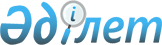 О районном бюджете на 2012-2014 годы
					
			Утративший силу
			
			
		
					Решение XLII сессии Жанааркинского районного маслихата Карагандинской области от 6 декабря 2011 года N 42/363. Зарегистрировано Управлением юстиции Жанааркинского района Карагандинской области 30 декабря 2011 года N 8-12-121. Утратило силу в связи с истечением срока применения - (письмо руководителя аппарата Жанааркинского районного маслихата от 1 октября 2013 года № 01-18/48)      Сноска. Утратило силу в связи с истечением срока применения - (письмо руководителя аппарата Жанааркинского районного маслихата от 01.10.2013 № 01-18/48).

      В соответствии с подпунктом 1) пункта 1 статьи 6 Закона Республики Казахстан от 23 января 2001 года "О местном государственном управлении и самоуправлении в Республике Казахстан", пунктами 1, 5 статьи 109 Бюджетного кодекса Республики Казахстан от 4 декабря 2008 года, районный маслихат РЕШИЛ:



      1. Утвердить бюджет района на 2012-2014 годы согласно приложениям 1, 2, 3, в том числе:

      утвердить бюджет района на 2012 год согласно приложения 1 в следующих объемах:

      1) доходы 3 488 735 тысяч тенге:

      налоговые поступления 647 826 тысяч тенге;

      неналоговые поступления 2 888 тысяч тенге;

      поступления от продажи основного капитала 703 тысяч тенге;

      поступления трансфертов 2 837 318 тысяч тенге;

      2) затраты 3 505 272 тысяч тенге;

      3) чистое бюджетное кредитование 64 571 тысяч тенге:

      бюджетные кредиты 67 546 тысяч тенге;

      погашение бюджетных кредитов 2 975 тысяч тенге;

      4) сальдо по операциям с финансовыми активами 42 500 тысяч тенге:

      приобретение финансовых активов 42 500 тысяч тенге;

      поступления от продажи финансовых активов государства 0 тысяч тенге;

      5) дефицит (профицит) бюджета минус 123 608 тысяч тенге;

      6) финансирование дефицита (использование профицита) бюджета  123 608 тысяч тенге:

      поступление займов 67 546 тысяч тенге;

      погашение займов 2 976 тысяч тенге;

      используемые остатки бюджетных средств 59 038 тысяч тенге.

      Сноска. Пункт 1 с изменениями, внесенными решениями Жанааркинского районного маслихата Карагандинской области от 16.04.2012 N 4/31 (вводится в действие с 01.01.2012); от 11.06.2012 N 5/35 (вводится в действие с 01.01.2012); от 20.08.2012 N 8/51 (вводится в действие с 01.01.2012); от 09.11.2012 N 10/66 (вводится в действие с 01.01.2012); от 21.11.2012 N 11/72 (вводится в действие с 01.01.2012); от 10.12.2012 N 12/76 (вводится в действие с 01.01.2012).



      2. Учесть в составе поступлений бюджета района на 2012 год целевые трансферты на развитие, текущие целевые трансферты в сумме 1 032 583 тысяч тенге.

      Сноска. Пункт 2 с изменениями, внесенными решениями Жанааркинского районного маслихата Карагандинской области от 16.04.2012 N 4/31 (вводится в действие с 01.01.2012); от 11.06.2012 N 5/35 (вводится в действие с 01.01.2012); от 20.08.2012 N 8/51 (вводится в действие с 01.01.2012); от 09.11.2012 N 10/66 (вводится в действие с 01.01.2012); от 21.11.2012 N 11/72 (вводится в действие с 01.01.2012); от 10.12.2012 N 12/76 (вводится в действие с 01.01.2012).



      3. Учесть в составе затрат бюджета района на 2012 год целевые текущие трансферты, целевые трансферты на развитие и бюджетные кредиты в сумме 1 100 129 тысяч тенге согласно приложения 20.

      Сноска. Пункт 3 с изменениями, внесенными решениями Жанааркинского районного маслихата Карагандинской области от 16.04.2012 N 4/31 (вводится в действие с 01.01.2012); от 11.06.2012 N 5/35 (вводится в действие с 01.01.2012); от 20.08.2012 N 8/51 (вводится в действие с 01.01.2012); от 09.11.2012 N 10/66 (вводится в действие с 01.01.2012); от 21.11.2012 N 11/72 (вводится в действие с 01.01.2012); от 10.12.2012 N 12/76 (вводится в действие с 01.01.2012).



      4. Местным исполнительным органам для реализации мер социальной поддержки специалистов социальной сферы сельских населенных пунктов учесть бюджетные кредиты в сумме 65 529 тысяч тенге.

      Сноска. Пункт 4 с изменениями, внесенными решением Жанааркинского районного маслихата Карагандинской области от 16.04.2012 N 4/31 (вводится в действие с 01.01.2012).



      5. Утвердить резерв местного исполнительного органа района на 2012 год в сумме 12 720 тысяч тенге.



      6. Утвердить перечень программ бюджета развития района 2012 года на реализацию бюджетных инвестиционных проектов согласно приложению 4.



      7. Установить на 2012 год гражданским служащим здравоохранения, образования, культуры и спорта, работающим в аульной (сельской) местности, финансируемым из районного бюджета, повышенные на двадцать пять процентов должностные оклады и тарифные ставки по сравнению с окладами и ставками гражданских служащих, занимающихся этими видами деятельности в городских условиях.



      8. Установить, в процессе исполнения бюджета района на 2012 год не подлежащие секвестру местные бюджетные программы согласно приложения 5.



      9. Утвердить расходы районного бюджета по сельским округам и поселкам на 2012 год согласно приложениям 6-19.



      10. Настоящее решение вводится в действие с 1 января 2012 года.      Председатель XLII очередной

      сессии районного маслихата                 Ж. Рыспеков      Секретарь районного маслихата              Д. Жумасейтов      СОГЛАСОВАНО:      Начальник государственного учреждения

      "Отдела экономики и бюджетного

      планирования Жанааркинского района"        З. Сердалинов

      6 декабря 2011 года

Приложение 1

к решению ХLIІ сессии

Жанааркинского районного

маслихата N 42/363

от 6 декабря 2011 года 

Бюджет района на 2012 год      Сноска. Приложение 1 в редакции решения Жанааркинского районного маслихата Карагандинской области от 10.12.2012 N 12/76 (вводится в действие с 01.01.2012).

Приложение 2

к решению ХLIІ сессии

Жанааркинского районного

маслихата N 42/363

от 6 декабря 2011 года 

Бюджет района на 2013 год

Приложение 3

решению ХLIІ сессии

Жанааркинского районного

маслихата N 42/363

от 6 декабря 2011 года 

Бюджет района на 2014 год

Приложение 4

к решению ХLIІ сессии

Жанааркинского районного

маслихата N 42/363

от 6 декабря 2011 года 

Перечень программ бюджета развития района на 2012 год на реализацию бюджетных инвестиционных проектов      Сноска. Приложение 4 в редакции решения Жанааркинского районного маслихата Карагандинской области от 10.12.2012 N 12/76 (вводится в действие с 01.01.2012).

Приложение 5

к решению ХLIІ сессии

Жанааркинского районного

маслихата N 42/363

от 6 декабря 2011 года 

Перечень местных бюджетных программ, не подлежащих секвестеру в процессе исполнения бюджета района на 2012 год      Сноска. Приложение 5 в редакции решения Жанааркинского районного маслихата Карагандинской области от 10.12.2012 N 12/76 (вводится в действие с 01.01.2012).

Приложение 6

к решению ХLIІ сессии

Жанааркинского районного

маслихата N 42/363

от 6 декабря 2011 года 

Бюджет поселка Атасу Жанааркинского района на 2012 год      Сноска. Приложение 6 в редакции решения Жанааркинского районного маслихата Карагандинской области от 09.11.2012 N 10/66 (вводится в действие с 01.01.2012).

Приложение 7

к решению ХLIІ сессии

Жанааркинского районного

маслихата N 42/363

от 6 декабря 2011 года 

Бюджет поселка Кызылжар Жанааркинского района на 2012 год      Сноска. Приложение 7 в редакции решения Жанааркинского районного маслихата Карагандинской области от 09.11.2012 N 10/66 (вводится в действие с 01.01.2012).

Приложение 8

к решению ХLIІ сессии

Жанааркинского районного

маслихата N 42/363

от 6 декабря 2011 года 

Бюджет сельского округа им. М. Жумажанова Жанааркинского района на 2012 год      Сноска. Приложение 8 в редакции решения Жанааркинского районного маслихата Карагандинской области от 16.04.2012 N 4/31 (вводится в действие с 01.01.2012).

Приложение 9

решению ХLIІ сессии

Жанааркинского районного

маслихата N 42/363

от 6 декабря 2011 года 

Бюджет Актастинского сельского округа Жанааркинского района на 2012 год      Сноска. Приложение 9 в редакции решения Жанааркинского районного маслихата Карагандинской области от 09.11.2012 N 10/66 (вводится в действие с 01.01.2012).

Приложение 10

к решению ХLIІ сессии

Жанааркинского районного

маслихата N 42/363

от 6 декабря 2011 года 

Бюджет Айнабулакского сельского округа Жанааркинского района на 2012 год      Сноска. Приложение 10 в редакции решения Жанааркинского районного маслихата Карагандинской области от 09.11.2012 N 10/66 (вводится в действие с 01.01.2012).

Приложение 11

к решению ХLIІ сессии

Жанааркинского районного

маслихата N 42/363

от 6 декабря 2011 года 

Бюджет Актауского сельского округа Жанааркинского района на 2012 год      Сноска. Приложение 11 в редакции решения Жанааркинского районного маслихата Карагандинской области от 09.11.2012 N 10/66 (вводится в действие с 01.01.2012).

Приложение 12

к решению ХLIІ сессии

Жанааркинского районного

маслихата N 42/363

от 6 декабря 2011 года 

Бюджет Актубекского сельского округа Жанааркинского района на 2012 год      Сноска. Приложение 12 в редакции решения Жанааркинского районного маслихата Карагандинской области от 09.11.2012 N 10/66 (вводится в действие с 01.01.2012).

Приложение 13

к решению ХLIІ сессии

Жанааркинского районного

маслихата N 42/363

от 6 декабря 2011 года 

Бюджет Бидаикского сельского округа Жанааркинского района на 2012 год      Сноска. Приложение 13 в редакции решения Жанааркинского районного маслихата Карагандинской области от 09.11.2012 N 10/66 (вводится в действие с 01.01.2012).

Приложение 14

к решению ХLIІ сессии

Жанааркинского районного

маслихата N 42/363

от 6 декабря 2011 года 

Бюджет Байдалыбийского сельского округа Жанааркинского района на 2012 год      Сноска. Приложение 14 в редакции решения Жанааркинского районного маслихата Карагандинской области от 09.11.2012 N 10/66 (вводится в действие с 01.01.2012).

Приложение 15

к решению ХLIІ сессии

Жанааркинского районного

маслихата N 42/363

от 6 декабря 2011 года 

Бюджет Ералиевского сельского округа Жанааркинского района на 2012 год      Сноска. Приложение 15 в редакции решения Жанааркинского районного маслихата Карагандинской области от 09.11.2012 N 10/66 (вводится в действие с 01.01.2012).

Приложение 16

к решению ХLIІ сессии

Жанааркинского районного

маслихата N 42/363

от 6 декабря 2011 года 

Бюджет Караагашского сельского округа Жанааркинского района на 2012 год      Сноска. Приложение 16 в редакции решения Жанааркинского районного маслихата Карагандинской области от 09.11.2012 N 10/66 (вводится в действие с 01.01.2012).

Приложение 17

к решению ХLIІ сессии

Жанааркинского районного

маслихата N 42/363

от 6 декабря 2011 года 

Бюджет Сейфуллинского сельского округа Жанааркинского района на 2012 год      Сноска. Приложение 17 в редакции решения Жанааркинского районного маслихата Карагандинской области от 09.11.2012 N 10/66 (вводится в действие с 01.01.2012).

Приложение 18

к решению ХLIІ сессии

Жанааркинского районного

маслихата N 42/363

от 6 декабря 2011 года 

Бюджет Тугускенского сельского округа Жанааркинского района на 2012 год      Сноска. Приложение 18 в редакции решения Жанааркинского районного маслихата Карагандинской области от 09.11.2012 N 10/66 (вводится в действие с 01.01.2012).

Приложение 19

к решению ХLIІ сессии

Жанааркинского районного

маслихата N 42/363

от 6 декабря 2011 года 

Бюджет Целинного сельского округа Жанааркинского района на 2012 год      Сноска. Приложение 19 в редакции решения Жанааркинского районного маслихата Карагандинской области от 16.04.2012 N 4/31 (вводится в действие с 01.01.2012).

Приложение 20

к решению ХLIІ сессии

Жанааркинского районного

маслихата N 42/363

от 6 декабря 2011 года 

Целевые трансферты и бюджетные кредиты выделенные Жанааркинскому району на 2012 год      Сноска. Приложение 20 в редакции решения Жанааркинского районного маслихата Карагандинской области от 10.12.2012 N 12/76 (вводится в действие с 01.01.2012).
					© 2012. РГП на ПХВ «Институт законодательства и правовой информации Республики Казахстан» Министерства юстиции Республики Казахстан
				КатегорияКатегорияКатегорияКатегорияСумма (тысяч тенге)КлассКлассКлассСумма (тысяч тенге)ПодклассПодклассСумма (тысяч тенге)НаименованиеСумма (тысяч тенге)I. Доходы34887351Налоговые поступления64782601Подоходный налог1258372Индивидуальный подоходный налог12583703Социальный налог1266211Социальный налог12662104Налоги на собственность3782471Налоги на имущество3549253Земельный налог19184Налог на транспортные средства200985Единый земельный налог130605Внутренние налоги на товары, работы и услуги140712Акцизы30133Поступления за использование природных и других ресурсов72594Сборы за ведение предпринимательской и профессиональной деятельности37015Налог на игорный бизнес9808Обязательные платежи, взимаемые за совершение юридически значимых действий и (или) выдачу документов уполномоченными на то государственными органами или должностными лицами30501Государственная пошлина30502Неналоговые поступления288801Доходы от государственной собственности17411Поступления части чистого дохода государственных предприятий375Доходы от аренды имущества, находящегося в государственной собственности17007Вознаграждения по кредитам, выданным из государственного бюджета403Поступления денег от проведения государственных закупок, организуемых государственными учреждениями, финансируемыми из государственного бюджета1311Поступления денег от проведения государственных закупок, организуемых государственными учреждениями, финансируемыми из государственного бюджета13104Штрафы, пени, санкции, взыскания, налагаемые государственными учреждениями, финансируемыми из государственного бюджета, а также содержащимися и финансируемыми из бюджета (сметы расходов) Национального Банка Республики Казахстан401Штрафы, пени, санкции, взыскания, налагаемые государственными учреждениями, финансируемыми из государственного бюджета, а также содержащимися и финансируемыми из бюджета (сметы расходов) Национального Банка Республики Казахстан, за исключением поступлений от организаций нефтяного сектора4006Прочие неналоговые поступления9761Прочие неналоговые поступления9763Поступления от продажи основного капитала70303Продажа земли и нематериальных активов7031Продажа земли 6862Продажа не материальных активов174Поступления трансфертов283731802Трансферты из вышестоящих органов государственного управления28373182Трансферты из областного бюджета2837318Функциональная группаФункциональная группаФункциональная группаФункциональная группаФункциональная группаСумма (тысяч тенге)Функциональная подгруппаФункциональная подгруппаФункциональная подгруппаФункциональная подгруппаСумма (тысяч тенге)Администратор бюджетной программыАдминистратор бюджетной программыАдминистратор бюджетной программыСумма (тысяч тенге)ПрограммаПрограммаСумма (тысяч тенге)НаименованиеСумма (тысяч тенге)ІІ. Затраты350527201Государственные услуги общего характера2561691Представительные, исполнительные и другие органы, выполняющие общие функции государственного правления212948112Аппарат маслихата района (города областного значения)16778001Услуги по обеспечению деятельности маслихата района (города областного значения)12977003Капитальные расходы государственного органа3801122Аппарат акима района (города областного значения)73204001Услуги по обеспечению деятельности акима района (города областного значения)60327002Создание информационных систем681003Капитальные расходы государственного органа11758009Капитальные расходы подведомственных государственных учреждений и организаций438123Аппарат акима района в городе, города районного значения, поселка, аула (села), аульного (сельского) округа122966001Услуги по обеспечению деятельности акима района в городе, города районного значения, поселка, аула (села), аульного (сельского) округа120932022Капитальные расходы государственного органа20342Финансовая деятельность14684452Отдел финансов района (города областного значения)14684001Услуги по реализации государственной политики в области исполнения бюджета района (города областного значения) и управления коммунальной собственностью района (города областного значения)12660003Проведение оценки имущества в целях налогообложения564011Учет, хранение, оценка и реализация имущества, поступившего в коммунальную собственность1200018Капитальные расходы государственного органа2605Планирование и статистическая деятельность28537453Отдел экономики и бюджетного планирования района (города областного значения)28537001Услуги по реализации государственной политики в области формирования и развития экономической политики, системы государственного планирования и управления района (города областного значения)28068004Капитальные расходы государственного органа46902Оборона29031Военные нужды2903122Аппарат акима района (города областного значения)2903005Мероприятия в рамках исполнения всеобщей воинской обязанности290303Общественный порядок, безопасность, правовая, судебная, уголовно-исполнительная деятельность11781Правоохранительная деятельность1178458Отдел жилищно-коммунального хозяйства, пассажирского транспорта и автомобильных дорог района (города областного значения)1178021Обеспечение безопасности дорожного движения в населенных пунктах117804Образование17100041Дошкольное воспитание и обучение87133471Отдел образования, физической культуры и спорта района (города областного значения)87133025Увеличение размера доплаты за квалификационную категорию воспитателям детских садов, мини-центров, школ-интернатов: общего типа, специальных (коррекционных), специализированных для одаренных детей, организаций образования для детей-сирот и детей, оставшихся без попечения родителей, центров адаптации несовершеннолетних за счет трансфертов из республиканского бюджета1011040Реализация государственного образовательного заказа в дошкольных организациях образования861222Начальное, основное среднее и общее среднее образование1589720123Аппарат акима района в городе, города районного значения, поселка, аула (села), аульного (сельского) округа2830005Организация бесплатного подвоза учащихся до школы и обратно в аульной (сельской) местности2830471Отдел образования, физической культуры и спорта района (города областного значения)1586890004Общеобразовательное обучение1547425005Дополнительное образование для детей и юношества17214063Повышение оплаты труда учителям, прошедшим повышение квалификации по учебным программам АОО "Назарбаев Интеллектуальные школы" за счет трансфертов из республиканского бюджета652064Увеличение размера доплаты за квалификационную категорию учителям организаций начального, основного среднего, общего среднего образования: школы, школы-интернаты: (общего типа, специальных (коррекционных), специализированных для одаренных детей; организаций для детей-сирот и детей, оставшихся без попечения родителей) за счет трансфертов из республиканского бюджета215999Прочие услуги в области образования33151471Отдел образования, физической культуры и спорта района (города областного значения)28151009Приобретение и доставка учебников, учебно-методических комплексов для государственных учреждений образования района (города областного значения)18965010Проведение школьных олимпиад, внешкольных мероприятий и конкурсов районного (городского) масштаба545020Ежемесячные выплаты денежных средств опекунам (попечителям) на содержание ребенка-сироты (детей-сирот), и ребенка (детей), оставшегося без попечения родителей за счет трансфертов из республиканского бюджета8641472Отдел строительства, архитектуры и градостроительства района (города областного значения)5000037Строительство и реконструкция объектов образования500005Здравоохранение13502Охрана здоровья населения1350471Отдел образования, физической культуры и спорта района (города областного значения)1350024Реализация мероприятий в рамках Государственной программы "Саламатты Қазақстан" на 2011-2015 годы за счет трансфертов из республиканского бюджета135006Социальная помощь и социальное обеспечение1831782Социальная помощь165380451Отдел занятости и социальных программ района (города областного значения)165380002Программа занятости44905004Оказание социальной помощи на приобретение топлива специалистам здравоохранения, образования, социального обеспечения, культуры, спорта и ветеринарии в сельской местности в соответствии с законодательством Республики Казахстан7224005Государственная адресная социальная помощь16707006Оказание жилищной помощи1801007Социальная помощь отдельным категориям нуждающихся граждан по решениям местных представительных органов27600010Материальное обеспечение детей-инвалидов, воспитывающихся и обучающихся на дому520014Оказание социальной помощи нуждающимся гражданам на дому20206016Государственные пособия на детей до 18 лет29743017Обеспечение нуждающихся инвалидов обязательными гигиеническими средствами и предоставление услуг специалистами жестового языка, индивидуальными помощниками в соответствии с индивидуальной программой реабилитации инвалида9103023Обеспечение деятельности центров занятости населения75719Прочие услуги в области социальной помощи и социального обеспечения17798451Отдел занятости и социальных программ района (города областного значения)17798001Услуги по реализации государственной политики на местном уровне в области обеспечения занятости и реализации социальных программ для населения15240011Оплата услуг по зачислению, выплате и доставке пособий и других социальных выплат658021Капитальные расходы государственного органа190007Жилищно-коммунальное хозяйство9562061Жилищное хозяйство333310458Отдел жилищно-коммунального хозяйства, пассажирского транспорта и автомобильных дорог района (города областного значения)81202041Ремонт и благоустройство объектов в рамках развития сельских населенных пунктов по Программе занятости 202081202471Отдел образования, физической культуры и спорта района (города областного значения)13144026Ремонт объектов в рамках развития сельских населенных пунктов по Программе занятости 202013144472Отдел строительства, архитектуры и градостроительства района (города областного значения)235686003Проектирование, строительство и (или) приобретение жилья государственного коммунального жилищного фонда122028004Проектирование, развитие, обустройство и (или) приобретение инженерно-коммуникационной инфраструктуры89522072Строительство и (или) приобретение служебного жилища и развитие (или) приобретение инженерно-коммуникационной инфраструктуры в рамках программы занятости 202024136074Развитие и обустройство недостающей инженерно-коммуникационной инфраструктуры в рамках второго направления Программы занятости 20200479Отдел жилищной инспекции района (города областного значения)3278001Услуги по реализации государственной политики на местном уровне в области жилищного фонда2978005Капитальные расходы государственного органа3002Коммунальное хозяйство565231458Отдел жилищно-коммунального хозяйства, пассажирского транспорта и автомобильных дорог района (города областного значения)563731012Функционирование системы водоснабжения и водоотведения14600026Организация эксплуатации тепловых сетей, находящихся в коммунальной собственности районов (городов областного значения)3385028Развитие коммунального хозяйства900029Развитие системы водоснабжения544846472Отдел строительства, архитектуры и градостроительства района (города областного значения)1500005Развитие коммунального хозяйства15003Благоустройство населенных пунктов57665123Аппарат акима района в городе, города районного значения, поселка, аула (села), аульного (сельского) округа44315008Освещение улиц населенных пунктов18025009Обеспечение санитарии населенных пунктов3400011Благоустройство и озеленение населенных пунктов22890458Отдел жилищно-коммунального хозяйства, пассажирского транспорта и автомобильных дорог района (города областного значения)13350018Благоустройство и озеленение населенных пунктов1335008Культура, спорт, туризм и информационное пространство2116171Деятельность в области культуры97538455Отдел культуры и развития языков района (города областного значения)97538003Поддержка культурно-досуговой работы975382Спорт4486471Отдел образования, физической культуры и спорта района (города областного значения)4486014Проведение спортивных соревнований на районном (города областного значения) уровне2241015Подготовка и участие членов сборных команд района (города областного значения) по различным видам спорта на областных спортивных соревнованиях22453Информационное пространство83212455Отдел культуры и развития языков района (города областного значения)76658006Функционирование районных (городских) библиотек76658456Отдел внутренней политики района (города областного значения)6554002Услуги по проведению государственной информационной политики через газеты и журналы65549Прочие услуги по организации культуры, спорта, туризма и информационного пространства26381455Отдел культуры и развития языков района (города областного значения)14645001Услуги по реализации государственной политики на местном уровне в области развития языков и культуры6585032Капитальные расходы подведомственных государственных учреждений и организаций8060456Отдел внутренней политики района (города областного значения)11736001Услуги по реализации государственной политики на местном уровне в области информации, укрепления государственности и формирования социального оптимизма граждан7707003Реализация мероприятий в сфере молодежной политики3879006Капитальные расходы государственного органа15010Сельское, водное, лесное, рыбное хозяйство, особо охраняемые природные территории, охрана окружающей среды и животного мира, земельные отношения742621Сельское хозяйство18073453Отдел экономики и бюджетного планирования района (города областного значения)4735099Реализация мер по оказанию социальной поддержки специалистов4735474Отдел сельского хозяйства и ветеринарии района (города областного значения)13338001Услуги по реализации государственной политики на местном уровне в сфере сельского хозяйства и ветеринарии12146003Капитальные расходы государственного органа646012Проведение мероприятий по идентификации сельскохозяйственных животных5466Земельные отношения10251463Отдел земельных отношений района (города областного значения)10251001Услуги по реализации государственной политики в области регулирования земельных отношений на территории района (города областного значения)9331002Работы по переводу сельскохозяйственных угодий из одного вида в другой294004Организация работ по зонированию земель280006Землеустройство, проводимое при установлении границ городов районного значения, районов в городе, поселков аулов (сел), аульных (сельских) округов196007Капитальные расходы государственного органа1509Прочие услуги в области сельского, водного, лесного, рыбного хозяйства, охраны окружающей среды и земельных отношений45938474Отдел сельского хозяйства и ветеринарии района (города областного значения)45938013Проведение противоэпизоотических мероприятий4593811Промышленность, архитектурная, градостроительная и строительная деятельность86742Архитектурная, градостроительная и строительная деятельность8674472Отдел строительства, архитектуры и градостроительства района (города областного значения)8674001Услуги по реализации государственной политики в области строительства, архитектуры и градостроительства на местном уровне7674013Разработка схем градостроительного развития территории района, генеральных планов городов районного (областного) значения, поселков и иных сельских населенных пунктов100012Транспорт и коммуникации287671Автомобильный транспорт26287123Аппарат акима района в городе, города районного значения, поселка, аула (села), аульного (сельского) округа22087013Обеспечение функционирования автомобильных дорог в городах районного значения, поселках, аулах (селах), аульных (сельских) округах22087458Отдел жилищно-коммунального хозяйства, пассажирского транспорта и автомобильных дорог района (города областного значения)4200023Обеспечение функционирования автомобильных дорог42009Прочие услуги в сфере транспорта и коммуникаций2480458Отдел жилищно-коммунального хозяйства, пассажирского транспорта и автомобильных дорог района (города областного значения)2480037Субсидирование пассажирских перевозок по социально значимым городским (сельским), пригородным и внутрирайонным сообщениям248013Прочие550323Поддержка предпринимательской деятельности и защита конкуренции7702469Отдел предпринимательства района (города областного значения)7702001Услуги по реализации государственной политики на местном уровне в области развития предпринимательства и промышленности7552004Капитальные расходы государственного органа1509Прочие47330452Отдел финансов района (города областного значения)1467012Резерв местного исполнительного органа района (города областного значения)1467458Отдел жилищно-коммунального хозяйства, пассажирского транспорта и автомобильных дорог района (города областного значения)11855001Услуги по реализации государственной политики на местном уровне в области жилищно-коммунального хозяйства, пассажирского транспорта и автомобильных дорог7773013Капитальные расходы государственного органа140040Реализация мер по содействию экономическому развитию регионов в рамках Программы "Развитие регионов" за счет целевых трансфертов из республиканского бюджета3942471Отдел образования, физической культуры и спорта района (города областного значения)34008001Услуги по обеспечению деятельности отдела образования, физической культуры и спорта11174067Капитальные расходы подведомственных государственных учреждений и организаций2283414Обслуживание долга41Обслуживание долга4452Отдел финансов района (города областного значения)4013Обслуживание долга местных исполнительных органов по выплате вознаграждений и иных платежей по займам из областного бюджета415Трансферты159281Трансферты15928452Отдел финансов района (города областного значения)15928006Возврат неиспользованных (недоиспользованных) целевых трансфертов15928ІІІ. Чистое бюджетное кредитование64571бюджетные кредиты6754610Сельское, водное, лесное, рыбное хозяйство, особо охраняемые природные территории, охрана окружающей среды и животного мира, земельные отношения675461Сельское хозяйство67546453Отдел экономики и бюджетного планирования района (города областного значения)67546006Бюджетные кредиты для реализации мер социальной поддержки специалистов 67546КатегорияКатегорияКатегорияКатегорияКатегорияСумма (тысяч тенге)КлассКлассКлассКлассСумма (тысяч тенге)ПодклассПодклассПодклассСумма (тысяч тенге)СпецификаСпецификаСумма (тысяч тенге)НаименованиеСумма (тысяч тенге)погашение бюджетных кредитов29755Погашение бюджетных кредитов297501Погашение бюджетных кредитов29751Погашение бюджетных кредитов, выданных из государственного бюджета297513Погашение бюджетных кредитов, выданных из местного бюджета физическим лицам2975КатегорияКатегорияКатегорияКатегорияКатегорияСумма (тысяч тенге)КлассКлассКлассКлассСумма (тысяч тенге)ПодклассПодклассПодклассСумма (тысяч тенге)СпецификаСпецификаСумма (тысяч тенге)НаименованиеСумма (тысяч тенге)ІV. Сальдо по операциям с финансовыми активами42500приобретение финансовых активов 4250013Прочие425009Прочие42500458Отдел жилищно-коммунального хозяйства, пассажирского транспорта и автомобильных дорог района (города областного значения)42500065Формирование или увеличение уставного капитала юридических лиц42500поступления от продажи финансовых активов государства0V. Дефицит (профицит) бюджета-123608КатегорияКатегорияКатегорияКатегорияКатегорияСумма (тысяч тенге)КлассКлассКлассКлассСумма (тысяч тенге)ПодклассПодклассПодклассСумма (тысяч тенге)СпецификаСпецификаСумма (тысяч тенге)НаименованиеСумма (тысяч тенге)VІ. Финансирование дефицита (использование профицита) бюджета123608поступление займов675467поступление займов675461Внутренние государственные займы675462Договоры займа6754603Займы, получаемые местным исполнительным органом района (города областного значения)67546Функциональная группаФункциональная группаФункциональная группаФункциональная группаФункциональная группаСумма (тысяч тенге)Функциональная подгруппаФункциональная подгруппаФункциональная подгруппаФункциональная подгруппаСумма (тысяч тенге)Администратор бюджетной программыАдминистратор бюджетной программыАдминистратор бюджетной программыСумма (тысяч тенге)ПрограммаПрограммаСумма (тысяч тенге)НаименованиеСумма (тысяч тенге)погашение займов297616погашение займов29761погашение займов2976452Отдел финансов района (города областного значения)2976008Погашение долга местного исполнительного органа перед вышестоящим бюджетом2975021Возврат неиспользованных бюджетных кредитов, выданных из местного бюджета1КатегорияКатегорияКатегорияКатегорияКатегорияСумма (тысяч тенге)КлассКлассКлассКлассСумма (тысяч тенге)ПодклассПодклассПодклассСумма (тысяч тенге)СпецификаСпецификаСумма (тысяч тенге)НаименованиеСумма (тысяч тенге)Используемые остатки бюджетных средств59038КатегорияКатегорияКатегорияКатегорияСумма (тысяч тенге)КлассКлассКлассСумма (тысяч тенге)ПодклассПодклассСумма (тысяч тенге)НаименованиеСумма (тысяч тенге)I. Доходы24891761Налоговые поступления65729501Подоходный налог1270002Индивидуальный подоходный налог12700003Социальный налог1362931Социальный налог13629304Налоги на собственность3778191Налоги на имущество3569393Земельный налог17184Налоги на транспортные средства167125Единый земельный налог245005Внутренние налоги на товары, работы и услуги132982Акцизы33593Поступления за использование природных и других ресурсов71004Сборы за ведение предпринимательской и профессиональной деятельности283908Обязательные платежи, взимаемые за совершение юридически значимых действий и (или) выдачу документов уполномоченными на то государственными органами или должностными лицами28851Государственная пошлина28852Неналоговые поступления168001Доходы от государственной собственности7681Поступления части чистого дохода государственных предприятий115Доходы от аренды имущества, находящегося в государственной собственности75702Поступления от реализации товаров( работ, услуг) государственными учреждениями, финансируемыми из государственного бюджета241Поступления от реализации товаров( работ, услуг) государственными учреждениями, финансируемыми из государственного бюджета2406Прочие неналоговые поступления8881Прочие неналоговые поступления8883Поступления от продажи основного капитала150003Продажа земли и нематериальных активов15001Продажа земли 15004Поступления трансфертов182870102Трансферты из вышестоящих органов государственного управления18287012Трансферты из областного бюджета1828701Функциональная группаФункциональная группаФункциональная группаФункциональная группаФункциональная группаСумма (тысяч тенге)Функциональная подгруппаФункциональная подгруппаФункциональная подгруппаФункциональная подгруппаСумма (тысяч тенге)Администратор бюджетной программыАдминистратор бюджетной программыАдминистратор бюджетной программыСумма (тысяч тенге)ПрограммаПрограммаСумма (тысяч тенге)НаименованиеСумма (тысяч тенге)ІІ. Затраты248917601Государственные услуги общего характера21773401Представительные, исполнительные и другие органы, выполняющие общие функции государственного управления174478112Аппарат маслихата района (города областного значения)14190001Услуги по обеспечению деятельности маслихата района (города областного значения)14190122Аппарат акима района (города областного значения)43500001Услуги по обеспечению деятельности акима района (города областного значения)43500123Аппарат акима района в городе, города районного значения, поселка, аула (села), аульного (сельского) округа116788001Услуги по обеспечению деятельности акима района в городе, города районного значения, поселка, аула (села), аульного (сельского) округа11678802Финансовая деятельность13229452Отдел финансов района (города областного значения)13229001Услуги по реализации государственной политики в области исполнения бюджета района (города областного значения) и управления коммунальной собственностью района (города областного значения)12023003Проведение оценки имущества в целях налогообложения564011Учет, хранение, оценка и реализация имущества, поступившего в коммунальную собственность64205Планирование и статистическая деятельность30027453Отдел экономики и бюджетного планирования района (города областного значения)30027001Услуги по реализации государственной политики в области формирования и развития экономической политики, системы государственного планирования и управления района (города областного значения)3002702Оборона357501Военные нужды3575122Аппарат акима района (города областного значения)3575005Мероприятия в рамках исполнения всеобщей воинской обязанности357503Общественный порядок, безопасность, правовая, судебная, уголовно-исполнительная деятельность128401Правоохранительная деятельность1284458Отдел жилищно-коммунального хозяйства, пассажирского транспорта и автомобильных дорог района (города областного значения)1284021Обеспечение безопасности дорожного движения в населенных пунктах128404Образование167033701Дошкольное воспитание и обучение87049471Отдел образования, физической культуры и спорта района (города областного значения)87049003Обеспечение деятельности организаций дошкольного воспитания и обучения8704902Начальное, основное среднее и общее среднее образование1562412123Аппарат акима района в городе, города районного значения, поселка, аула (села), аульного (сельского) округа2596005Организация бесплатного подвоза учащихся до школы и обратно в аульной (сельской) местности2596471Отдел образования, физической культуры и спорта района (города областного значения)1559816004Общеобразовательное обучение1543095005Дополнительное образование для детей и юношества1672109Прочие услуги в области образования20876471Отдел образования, физической культуры и спорта района (города областного значения)20876009Приобретение и доставка учебников, учебно-методических комплексов для государственных учреждений образования района (города областного значения)20293010Проведение школьных олимпиад, внешкольных мероприятий и конкурсов районного (городского) масштаба58306Социальная помощь и социальное обеспечение18302602Социальная помощь168029451Отдел занятости и социальных программ района (города областного значения)168029002Программа занятости34284004Оказание социальной помощи на приобретение топлива специалистам здравоохранения, образования, социального обеспечения, культуры и спорта в сельской местности в соответствии с законодательством Республики Казахстан8301005Государственная адресная социальная помощь24831006Оказание жилищной помощи5458007Социальная помощь отдельным категориям нуждающихся граждан по решениям местных представительных органов29230010Материальное обеспечение детей-инвалидов, воспитывающихся и обучающихся на дому795014Оказание социальной помощи нуждающимся гражданам на дому20110016Государственные пособия на детей до 18 лет39850017Обеспечение нуждающихся инвалидов обязательными гигиеническими средствами и предоставление услуг специалистами жестового языка, индивидуальными помощниками в соответствии с индивидуальной программой реабилитации инвалида5170023Обеспечение деятельности центров занятости09Прочие услуги в области социальной помощи и социального обеспечения14997451Отдел занятости и социальных программ района (города областного значения)14997001Услуги по реализации государственной политики на местном уровне в области обеспечения занятости и реализации социальных программ для населения13703011Оплата услуг по зачислению, выплате и доставке пособий и других социальных выплат994021Капитальные расходы государственных органов30007Жилищно-коммунальное хозяйство6218802Коммунальное хозяйство16978458Отдел жилищно-коммунального хозяйства, пассажирского транспорта и автомобильных дорог района (города областного значения)16978012Функционирование системы водоснабжения и водоотведения1697803Благоустройство населенных пунктов45210123Аппарат акима района в городе, города районного значения, поселка, аула (села), аульного (сельского) округа45210008Освещение улиц населенных пунктов19594009Обеспечение санитарии населенных пунктов3638011Благоустройство и озеленение населенных пунктов2197808Культура, спорт, туризм и информационное пространство21459801Деятельность в области культуры103450455Отдел культуры и развития языков района (города областного значения)103450003Поддержка культурно-досуговой работы10345002Спорт4800471Отдел образования, физической культуры и спорта района (города областного значения)4800014Проведение спортивных соревнований на районном (города областного значения) уровне3815015Подготовка и участие членов сборных команд района (города областного значения) по различным видам спорта на областных спортивных соревнованиях98503Информационное пространство87265455Отдел культуры и развития языков района (города областного значения)87265006Функционирование районных (городских) библиотек8726509Прочие услуги по организации культуры, спорта, туризма и информационного пространства19083455Отдел культуры и развития языков района (города областного значения)6413001Услуги по реализации государственной политики на местном уровне в области развития языков и культуры6413456Отдел внутренней политики района (города областного значения)12670001Услуги по реализации государственной политики на местном уровне в области информации, укрепления государственности и формирования социального оптимизма граждан7340003Реализация региональных программ в сфере молодежной политики5180006Капитальные расходы государственных органов15010Сельское, водное, лесное, рыбное хозяйство, особо охраняемые природные территории, охрана окружающей среды и животного мира, земельные отношения1814601Сельское хозяйство11388474Отдел сельского хозяйства и ветеринарии района (города областного значения)11388001Услуги по реализации государственной политики на местном уровне в сфере сельского хозяйства и ветеринарии 11110003Капитальные расходы государственных органов27806Земельные отношения6758463Отдел земельных отношений района (города областного значения)6758001Услуги по реализации государственной политики в области регулирования земельных отношений на территории района (города областного значения)675811Промышленность, архитектурная, градостроительная и строительная деятельность817802Архитектурная, градостроительная и строительная деятельность8178472Отдел строительства, архитектуры и градостроительства района (города областного значения)8178001Услуги по реализации государственной политики в области строительства, архитектуры и градостроительства на местном уровне8028015Капитальные расходы государственных органов15012Транспорт и коммуникации6898801Автомобильный транспорт68988123Аппарат акима района в городе, города районного значения, поселка, аула (села), аульного (сельского) округа46025013Обеспечение функционирования автомобильных дорог в городах районного значения, поселках, аулах (селах), аульных (сельских) округах46025458Отдел жилищно-коммунального хозяйства, пассажирского транспорта и автомобильных дорог района (города областного значения)22963023Обеспечение функционирования автомобильных дорог2296313Прочие4112203Поддержка предпринимательской деятельности и защита конкуренции7818469Отдел предпринимательства района (города областного значения)7818001Услуги по реализации государственной политики на местном уровне в области развития предпринимательства и промышленности781809Прочие33304452Отдел финансов района (города областного значения)13122012Резерв местного исполнительного органа района (города областного значения) 13122458Отдел жилищно-коммунального хозяйства, пассажирского транспорта и автомобильных дорог района (города областного значения)8453001Услуги по реализации государственной политики на местном уровне в области жилищно-коммунального хозяйства, пассажирского транспорта и автомобильных дорог 8216013Капитальные расходы государственных органов237471Отдел образования, физической культуры и спорта района (города областного значения)11729001Услуги по обеспечению деятельности отдела образования, физической культуры и спорта11729ІІІ. Чистое бюджетное кредитование0бюджетные кредиты0погашение бюджетных кредитовІV. Сальдо по операциям с финансовыми активами0V. Дефицит (профицит) бюджета0VІ. Финансирование дефицита (использование профицита) бюджета0поступление займовпогашение займовиспользуемые остатки бюджетных средств0КатегорияКатегорияКатегорияКатегорияСумма (тысяч тенге)КлассКлассКлассСумма (тысяч тенге)ПодклассПодклассСумма (тысяч тенге)НаименованиеСумма (тысяч тенге)I. Доходы27201331Налоговые поступления69886101Подоходный налог1366982Индивидуальный подоходный налог13669803Социальный налог1466731Социальный налог14667304Налоги на собственность3991291Налоги на имущество3782313Земельный налог17364Налоги на транспортные средства167125Единый земельный налог245005Внутренние налоги на товары, работы и услуги134032Акцизы34593Поступления за использование природных и других ресурсов71004Сборы за ведение предпринимательской и профессиональной деятельности284408Обязательные платежи, взимаемые за совершение юридически значимых действий и (или) выдачу документов уполномоченными на то государственными органами или должностными лицами29581Государственная пошлина29582Неналоговые поступления173501Доходы от государственной собственности7691Поступления части чистого дохода государственных предприятий125Доходы от аренды имущества, находящегося в государственной собственности75702Поступления от реализации товаров (работ, услуг) государственными учреждениями, финансируемыми из государственного бюджета241Поступления от реализации товаров (работ, услуг) государственными учреждениями, финансируемыми из государственного бюджета2406Прочие неналоговые поступления9421Прочие неналоговые поступления9423Поступления от продажи основного капитала150003Продажа земли и нематериальных активов15001Продажа земли 15004Поступления трансфертов201803702Трансферты из вышестоящих органов государственного управления20180372Трансферты из областного бюджета2018037Функциональная группаФункциональная группаФункциональная группаФункциональная группаФункциональная группаСумма (тысяч тенге)Функциональная подгруппаФункциональная подгруппаФункциональная подгруппаФункциональная подгруппаСумма (тысяч тенге)Администратор бюджетной программыАдминистратор бюджетной программыАдминистратор бюджетной программыСумма (тысяч тенге)ПрограммаПрограммаСумма (тысяч тенге)НаименованиеСумма (тысяч тенге)ІІ. Затраты272013301Государственные услуги общего характера2242851Представительные, исполнительные и другие органы, выполняющие общие функции государственного управления179328112Аппарат маслихата района (города областного значения)14523001Услуги по обеспечению деятельности маслихата района (города областного значения)14523122Аппарат акима района (города областного значения)44857001Услуги по обеспечению деятельности акима района (города областного значения)44857123Аппарат акима района в городе, города районного значения, поселка, аула (села), аульного (сельского) округа119948001Услуги по обеспечению деятельности акима района в городе, города районного значения, поселка, аула (села), аульного (сельского) округа1199482Финансовая деятельность13651452Отдел финансов района (города областного значения)13651001Услуги по реализации государственной политики в области исполнения бюджета района (города областного значения) и управления коммунальной собственностью района (города областного значения)12400003Проведение оценки имущества в целях налогообложения564011Учет, хранение, оценка и реализация имущества, поступившего в коммунальную собственность6875Планирование и статистическая деятельность31306453Отдел экономики и бюджетного планирования района (города областного значения)31306001Услуги по реализации государственной политики в области формирования и развития экономической политики, системы государственного планирования и управления района (города областного значения)30830004Капитальные расходы государственных органов47602Оборона38251Военные нужды3825122Аппарат акима района (города областного значения)3825005Мероприятия в рамках исполнения всеобщей воинской обязанности382503Общественный порядок, безопасность, правовая, судебная, уголовно-исполнительная деятельность13741Правоохранительная деятельность1374458Отдел жилищно-коммунального хозяйства, пассажирского транспорта и автомобильных дорог района (города областного значения)1374021Обеспечение безопасности дорожного движения в населенных пунктах137404Образование17463361Дошкольное воспитание и обучение89186471Отдел образования, физической культуры и спорта района (города областного значения)89186003Обеспечение деятельности организаций дошкольного воспитания и обучения891862Начальное, основное среднее и общее среднее образование1634813123Аппарат акима района в городе, города районного значения, поселка, аула (села), аульного (сельского) округа2778005Организация бесплатного подвоза учащихся до школы и обратно в аульной (сельской) местности2778471Отдел образования, физической культуры и спорта района (города областного значения)1632035004Общеобразовательное обучение1615195005Дополнительное образование для детей и юношества168409Прочие услуги в области образования22337471Отдел образования, физической культуры и спорта района (города областного значения)22337009Приобретение и доставка учебников, учебно-методических комплексов для государственных учреждений образования района (города областного значения)21713010Проведение школьных олимпиад, внешкольных мероприятий и конкурсов районного (городского) масштаба62406Социальная помощь и социальное обеспечение1937972Социальная помощь178453451Отдел занятости и социальных программ района (города областного значения)178453002Программа занятости36684004Оказание социальной помощи на приобретение топлива специалистам здравоохранения, образования, социального обеспечения, культуры и спорта в сельской местности в соответствии с законодательством Республики Казахстан8882005Государственная адресная социальная помощь26570006Оказание жилищной помощи5840007Социальная помощь отдельным категориям нуждающихся граждан по решениям местных представительных органов31276010Материальное обеспечение детей-инвалидов, воспитывающихся и обучающихся на дому851014Оказание социальной помощи нуждающимся гражданам на дому20179016Государственные пособия на детей до 18 лет42640017Обеспечение нуждающихся инвалидов обязательными гигиеническими средствами и предоставление услуг специалистами жестового языка, индивидуальными помощниками в соответствии с индивидуальной программой реабилитации инвалида5531023Обеспечение деятельности центров занятости9Прочие услуги в области социальной помощи и социального обеспечения15344451Отдел занятости и социальных программ района (города областного значения)15344001Услуги по реализации государственной политики на местном уровне в области обеспечения занятости и реализации социальных программ для населения13980011Оплата услуг по зачислению, выплате и доставке пособий и других социальных выплат1064021Капитальные расходы государственных органов30007Жилищно-коммунальное хозяйство1700632Коммунальное хозяйство58166458Отдел жилищно-коммунального хозяйства, пассажирского транспорта и автомобильных дорог района (города областного значения)58166012Функционирование системы водоснабжения и водоотведения581663Благоустройство населенных пунктов111897123Аппарат акима района в городе, города районного значения, поселка, аула (села), аульного (сельского) округа111897008Освещение улиц населенных пунктов63358009Обеспечение санитарии населенных пунктов4500011Благоустройство и озеленение населенных пунктов4403908Культура, спорт, туризм и информационное пространство2218451Деятельность в области культуры106530455Отдел культуры и развития языков района (города областного значения)106530003Поддержка культурно-досуговой работы1065302Спорт5136471Отдел образования, физической культуры и спорта района (города областного значения)5136014Проведение спортивных соревнований на районном (города областного значения) уровне4082015Подготовка и участие членов сборных команд района (города областного значения) по различным видам спорта на областных спортивных соревнованиях10543Информационное пространство90456455Отдел культуры и развития языков района (города областного значения)90456006Функционирование районных (городских) библиотек904569Прочие услуги по организации культуры, спорта, туризма и информационного пространства19723455Отдел культуры и развития языков района (города областного значения)6657001Услуги по реализации государственной политики на местном уровне в области развития языков и культуры6657456Отдел внутренней политики района (города областного значения)13066001Услуги по реализации государственной политики на местном уровне в области информации, укрепления государственности и формирования социального оптимизма граждан7709003Реализация региональных программ в сфере молодежной политики535710Сельское, водное, лесное, рыбное хозяйство, особо охраняемые природные территории, охрана окружающей среды и животного мира, земельные отношения186361Сельское хозяйство11695474Отдел сельского хозяйства и ветеринарии района (города областного значения)11695001Услуги по реализации государственной политики на местном уровне в сфере сельского хозяйства и ветеринарии 11398003Капитальные расходы государственных органов2976Земельные отношения6941463Отдел земельных отношений района (города областного значения)6941001Услуги по реализации государственной политики в области регулирования земельных отношений на территории района (города областного значения)694111Промышленность, архитектурная, градостроительная и строительная деятельность84002Архитектурная, градостроительная и строительная деятельность8400472Отдел строительства, архитектуры и градостроительства района (города областного значения)8400001Услуги по реализации государственной политики в области строительства, архитектуры и градостроительства на местном уровне840012Транспорт и коммуникации889001Автомобильный транспорт88900123Аппарат акима района в городе, города районного значения, поселка, аула (села), аульного (сельского) округа48900013Обеспечение функционирования автомобильных дорог в городах районного значения, поселках, аулах (селах), аульных (сельских) округах48900458Отдел жилищно-коммунального хозяйства, пассажирского транспорта и автомобильных дорог района (города областного значения)40000023Обеспечение функционирования автомобильных дорог4000013Прочие426723Поддержка предпринимательской деятельности и защита конкуренции8059469Отдел предпринимательства района (города областного значения)8059001Услуги по реализации государственной политики на местном уровне в области развития предпринимательства и промышленности 80599Прочие34613452Отдел финансов района (города областного значения)13955012Резерв местного исполнительного органа района (города областного значения) 13955458Отдел жилищно-коммунального хозяйства, пассажирского транспорта и автомобильных дорог района (города областного значения)8750001Услуги по реализации государственной политики на местном уровне в области жилищно-коммунального хозяйства, пассажирского транспорта и автомобильных дорог 8505013Капитальные расходы государственных органов245471Отдел образования, физической культуры и спорта района (города областного значения)11908001Услуги по обеспечению деятельности отдела образования, физической культуры и спорта11908018Капитальные расходы государственных органов0ІІІ. Чистое бюджетное кредитование0бюджетные кредиты0погашение бюджетных кредитов0ІV. Сальдо по операциям с финансовыми активами0V. Дефицит (профицит) бюджет0VІ. Финансирование дефицита (использование профицита) бюджета0поступление займов0погашение займов0используемые остатки бюджетных средств0Функциональная группаФункциональная группаФункциональная группаФункциональная группаФункциональная группаСумма (тысяч тенге)Функциональная подгруппаФункциональная подгруппаФункциональная подгруппаФункциональная подгруппаСумма (тысяч тенге)Администратор бюджетной программыАдминистратор бюджетной программыАдминистратор бюджетной программыСумма (тысяч тенге)ПрограммаПрограммаСумма (тысяч тенге)НаименованиеСумма (тысяч тенге)Затраты83043204Образование50009Прочие услуги в области образования5000472Отдел строительства, архитектуры и градостроительства района (города областного значения)5000037Строительство и реконструкция объектов образования500007Жилищно-коммунальное хозяйство7829321Жилищное хозяйство235686472Отдел строительства, архитектуры и градостроительства района (города областного значения)235686003Проектирование, строительство и (или) приобретение жилья государственного коммунального жилищного фонда122028004Проектирование, развитие, обустройство и (или) приобретение инженерно-коммуникационной инфраструктуры89522072Строительство и (или) приобретение служебного жилища и развитие (или) приобретение инженерно-коммуникационной инфраструктуры в рамках Программы занятости 202024136074Развитие и обустройство недостающей инженерно-коммуникационной инфраструктуры в рамках второго направления Программы занятости 202002Коммунальное хозяйство547246458Отдел жилищно-коммунального хозяйства, пассажирского транспорта и автомобильных дорог района (города областного значения)565746028Развитие коммунального хозяйства900029Развитие системы водоснабжения544846472Отдел строительства, архитектуры и градостроительства района (города областного значения)1500005Развитие коммунального хозяйства150013Прочие425009Прочие42500458Отдел жилищно-коммунального хозяйства, пассажирского транспорта и автомобильных дорог района (города областного значения)42500065Формирование или увеличение уставного капитала юридических лиц42500Функциональная группаФункциональная группаФункциональная группаФункциональная группаФункциональная группаСумма (тысяч тенге)Функциональная подгруппаФункциональная подгруппаФункциональная подгруппаФункциональная подгруппаСумма (тысяч тенге)Администратор бюджетной программыАдминистратор бюджетной программыАдминистратор бюджетной программыСумма (тысяч тенге)ПрограммаПрограммаСумма (тысяч тенге)НаименованиеСумма (тысяч тенге)Затраты154742504Образование15474252Начальное, основное среднее и общее среднее образование1547425471Отдел образования, физической культуры и спорта района (города областного значения)1547425004Общеобразовательное обучение1547425Функциональная группаФункциональная группаФункциональная группаФункциональная группаФункциональная группаСумма (тысяч тенге)Функциональная подгруппаФункциональная подгруппаФункциональная подгруппаФункциональная подгруппаСумма (тысяч тенге)Администратор бюджетной программыАдминистратор бюджетной программыАдминистратор бюджетной программыСумма (тысяч тенге)ПрограммаПрограммаСумма (тысяч тенге)НаименованиеСумма (тысяч тенге)Затраты8244201Государственные услуги общего характера178451Представительные, исполнительные и другие органы, выполняющие общие функции государственного правления17845123Аппарат акима района в городе, города районного значения, поселка, аула (села), аульного (сельского) округа17845001Услуги по обеспечению деятельности акима района в городе, города районного значения, поселка, аула (села), аульного (сельского) округа17565022Капитальные расходы государственного органа28004Образование4302Начальное, основное среднее и общее среднее образование430123Аппарат акима района в городе, города районного значения, поселка, аула (села), аульного (сельского) округа430005Организация бесплатного подвоза учащихся до школы и обратно в аульной (сельской) местности43007Жилищно-коммунальное хозяйство420803Благоустройство населенных пунктов42080123Аппарат акима района в городе, города районного значения, поселка, аула (села), аульного (сельского) округа42080008Освещение улиц населенных пунктов16440009Обеспечение санитарии населенных пунктов3400011Благоустройство и озеленение населенных пунктов2224012Транспорт и коммуникации220871Автомобильный транспорт22087123Аппарат акима района в городе, города районного значения, поселка, аула (села), аульного (сельского) округа22087013Обеспечение функционирования автомобильных дорог в городах районного значения, поселках, аулах (селах), аульных (сельских) округах22087Функциональная группаФункциональная группаФункциональная группаФункциональная группаФункциональная группаСумма (тысяч тенге)Функциональная подгруппаФункциональная подгруппаФункциональная подгруппаФункциональная подгруппаСумма (тысяч тенге)Администратор бюджетной программыАдминистратор бюджетной программыАдминистратор бюджетной программыСумма (тысяч тенге)ПрограммаПрограммаСумма (тысяч тенге)НаименованиеСумма (тысяч тенге)Затраты716101Государственные услуги общего характера70561Представительные, исполнительные и другие органы, выполняющие общие функции государственного правления7056123Аппарат акима района в городе, города районного значения, поселка, аула (села), аульного (сельского) округа7056001Услуги по обеспечению деятельности акима района в городе, города районного значения, поселка, аула (села), аульного (сельского) округа6589022Капитальные расходы государственного органа46707Жилищно-коммунальное хозяйство1053Благоустройство населенных пунктов105123Аппарат акима района в городе, города районного значения, поселка, аула (села), аульного (сельского) округа105008Освещение улиц населенных пунктов55011Благоустройство и озеленение населенных пунктов50Функциональная группаФункциональная группаФункциональная группаФункциональная группаФункциональная группаСумма (тысяч тенге)Функциональная подгруппаФункциональная подгруппаФункциональная подгруппаФункциональная подгруппаСумма (тысяч тенге)Администратор бюджетной программыАдминистратор бюджетной программыАдминистратор бюджетной программыСумма (тысяч тенге)ПрограммаПрограммаСумма (тысяч тенге)НаименованиеСумма (тысяч тенге)Затраты1223501Государственные услуги общего характера117361Представительные, исполнительные и другие органы, выполняющие общие функции государственного управления11736123Аппарат акима района в городе, города районного значения, поселка, аула (села), аульного (сельского) округа11736001Услуги по обеспечению деятельности акима района в городе, города районного значения, поселка, аула (села), аульного (сельского) округа11621022Капитальные расходы государственных органов11504Образование3442Начальное, основное среднее и общее среднее образование344123Аппарат акима района в городе, города районного значения, поселка, аула (села), аульного (сельского) округа344005Организация бесплатного подвоза учащихся до школы и обратно в аульной (сельской) местности34407Жилищно-коммунальное хозяйство1553Благоустройство населенных пунктов155123Аппарат акима района в городе, города районного значения, поселка, аула (села), аульного (сельского) округа155008Освещение улиц населенных пунктов105011Благоустройство и озеленение населенных пунктов50Функциональная группаФункциональная группаФункциональная группаФункциональная группаФункциональная группаСумма (тысяч тенге)Функциональная подгруппаФункциональная подгруппаФункциональная подгруппаФункциональная подгруппаСумма (тысяч тенге)Администратор бюджетной программыАдминистратор бюджетной программыАдминистратор бюджетной программыСумма (тысяч тенге)ПрограммаПрограммаСумма (тысяч тенге)НаименованиеСумма (тысяч тенге)Затраты667301Государственные услуги общего характера62731Представительные, исполнительные и другие органы, выполняющие общие функции государственного правления6273123Аппарат акима района в городе, города районного значения, поселка, аула (села), аульного (сельского) округа6273001Услуги по обеспечению деятельности акима района в городе, города районного значения, поселка, аула (села), аульного (сельского) округа6143022Капитальные расходы государственного органа13007Жилищно-коммунальное хозяйство4003Благоустройство населенных пунктов400123Аппарат акима района в городе, города районного значения, поселка, аула (села), аульного (сельского) округа400008Освещение улиц населенных пунктов350011Благоустройство и озеленение населенных пунктов50Функциональная группаФункциональная группаФункциональная группаФункциональная группаФункциональная группаСумма (тысяч тенге)Функциональная подгруппаФункциональная подгруппаФункциональная подгруппаФункциональная подгруппаСумма (тысяч тенге)Администратор бюджетной программыАдминистратор бюджетной программыАдминистратор бюджетной программыСумма (тысяч тенге)ПрограммаПрограммаСумма (тысяч тенге)НаименованиеСумма (тысяч тенге)Затраты637001Государственные услуги общего характера62901Представительные, исполнительные и другие органы, выполняющие общие функции государственного правления6290123Аппарат акима района в городе, города районного значения, поселка, аула (села), аульного (сельского) округа6290001Услуги по обеспечению деятельности акима района в городе, города районного значения, поселка, аула (села), аульного (сельского) округа629007Жилищно-коммунальное хозяйство803Благоустройство населенных пунктов80123Аппарат акима района в городе, города районного значения, поселка, аула (села), аульного (сельского) округа80008Освещение улиц населенных пунктов30011Благоустройство и озеленение населенных пунктов50Функциональная группаФункциональная группаФункциональная группаФункциональная группаФункциональная группаСумма (тысяч тенге)Функциональная подгруппаФункциональная подгруппаФункциональная подгруппаФункциональная подгруппаСумма (тысяч тенге)Администратор бюджетной программыАдминистратор бюджетной программыАдминистратор бюджетной программыСумма (тысяч тенге)ПрограммаПрограммаСумма (тысяч тенге)НаименованиеСумма (тысяч тенге)Затраты616701Государственные услуги общего характера60871Представительные, исполнительные и другие органы, выполняющие общие функции государственного правления6087123Аппарат акима района в городе, города районного значения, поселка, аула (села), аульного (сельского) округа6087001Услуги по обеспечению деятельности акима района в городе, города районного значения, поселка, аула (села), аульного (сельского) округа608707Жилищно-коммунальное хозяйство803Благоустройство населенных пунктов80123Аппарат акима района в городе, города районного значения, поселка, аула (села), аульного (сельского) округа80008Освещение улиц населенных пунктов30011Благоустройство и озеленение населенных пунктов50Функциональная группаФункциональная группаФункциональная группаФункциональная группаФункциональная группаСумма (тысяч тенге)Функциональная подгруппаФункциональная подгруппаФункциональная подгруппаФункциональная подгруппаСумма (тысяч тенге)Администратор бюджетной программыАдминистратор бюджетной программыАдминистратор бюджетной программыСумма (тысяч тенге)ПрограммаПрограммаСумма (тысяч тенге)НаименованиеСумма (тысяч тенге)Затраты699401Государственные услуги общего характера68871Представительные, исполнительные и другие органы, выполняющие общие функции государственного правления6887123Аппарат акима района в городе, города районного значения, поселка, аула (села), аульного (сельского) округа6887001Услуги по обеспечению деятельности акима района в городе, города районного значения, поселка, аула (села), аульного (сельского) округа688707Жилищно-коммунальное хозяйство1073Благоустройство населенных пунктов107123Аппарат акима района в городе, города районного значения, поселка, аула (села), аульного (сельского) округа107008Освещение улиц населенных пунктов57011Благоустройство и озеленение населенных пунктов50Функциональная группаФункциональная группаФункциональная группаФункциональная группаФункциональная группаСумма (тысяч тенге)Функциональная подгруппаФункциональная подгруппаФункциональная подгруппаФункциональная подгруппаСумма (тысяч тенге)Администратор бюджетной программыАдминистратор бюджетной программыАдминистратор бюджетной программыСумма (тысяч тенге)ПрограммаПрограммаСумма (тысяч тенге)НаименованиеСумма (тысяч тенге)Затраты791901Государственные услуги общего характера71021Представительные, исполнительные и другие органы, выполняющие общие функции государственного правления7102123Аппарат акима района в городе, города районного значения, поселка, аула (села), аульного (сельского) округа7102001Услуги по обеспечению деятельности акима района в городе, города районного значения, поселка, аула (села), аульного (сельского) округа6987022Капитальные расходы государственного органа11504Образование5103Начальное, основное среднее и общее среднее образование510123Аппарат акима района в городе, города районного значения, поселка, аула (села), аульного (сельского) округа510005Организация бесплатного подвоза учащихся до школы и обратно в аульной (сельской) местности51007Жилищно-коммунальное хозяйство3073Благоустройство населенных пунктов307123Аппарат акима района в городе, города районного значения, поселка, аула (села), аульного (сельского) округа307008Освещение улиц населенных пунктов257009Обеспечение санитарии населенных пунктов0011Благоустройство и озеленение населенных пунктов50Функциональная группаФункциональная группаФункциональная группаФункциональная группаФункциональная группаСумма (тысяч тенге)Функциональная подгруппаФункциональная подгруппаФункциональная подгруппаФункциональная подгруппаСумма (тысяч тенге)Администратор бюджетной программыАдминистратор бюджетной программыАдминистратор бюджетной программыСумма (тысяч тенге)ПрограммаПрограммаСумма (тысяч тенге)НаименованиеСумма (тысяч тенге)Затраты1010101Государственные услуги общего характера95211Представительные, исполнительные и другие органы, выполняющие общие функции государственного правления9521123Аппарат акима района в городе, города районного значения, поселка, аула (села), аульного (сельского) округа9521001Услуги по обеспечению деятельности акима района в городе, города районного значения, поселка, аула (села), аульного (сельского) округа9034022Капитальные расходы государственного органа48704Образование4102Начальное, основное среднее и общее среднее образование410123Аппарат акима района в городе, города районного значения, поселка, аула (села), аульного (сельского) округа410005Организация бесплатного подвоза учащихся до школы и обратно в аульной (сельской) местности41007Жилищно-коммунальное хозяйство1703Благоустройство населенных пунктов170123Аппарат акима района в городе, города районного значения, поселка, аула (села), аульного (сельского) округа170008Освещение улиц населенных пунктов120011Благоустройство и озеленение населенных пунктов50Функциональная группаФункциональная группаФункциональная группаФункциональная группаФункциональная группаСумма (тысяч тенге)Функциональная подгруппаФункциональная подгруппаФункциональная подгруппаФункциональная подгруппаСумма (тысяч тенге)Администратор бюджетной программыАдминистратор бюджетной программыАдминистратор бюджетной программыСумма (тысяч тенге)ПрограммаПрограммаСумма (тысяч тенге)НаименованиеСумма (тысяч тенге)Затраты899901Государственные услуги общего характера86791Представительные, исполнительные и другие органы, выполняющие общие функции государственного правления8679123Аппарат акима района в городе, города районного значения, поселка, аула (села), аульного (сельского) округа8679001Услуги по обеспечению деятельности акима района в городе, города районного значения, поселка, аула (села), аульного (сельского) округа8549022Капитальные расходы государственного органа13007Жилищно-коммунальное хозяйство3203Благоустройство населенных пунктов320123Аппарат акима района в городе, города районного значения, поселка, аула (села), аульного (сельского) округа320008Освещение улиц населенных пунктов270011Благоустройство и озеленение населенных пунктов50Функциональная группаФункциональная группаФункциональная группаФункциональная группаФункциональная группаСумма (тысяч тенге)Функциональная подгруппаФункциональная подгруппаФункциональная подгруппаФункциональная подгруппаСумма (тысяч тенге)Администратор бюджетной программыАдминистратор бюджетной программыАдминистратор бюджетной программыСумма (тысяч тенге)ПрограммаПрограммаСумма (тысяч тенге)НаименованиеСумма (тысяч тенге)Затраты732401Государственные услуги общего характера72401Представительные, исполнительные и другие органы, выполняющие общие функции государственного правления7240123Аппарат акима района в городе, города районного значения, поселка, аула (села), аульного (сельского) округа7240001Услуги по обеспечению деятельности акима района в городе, города районного значения, поселка, аула (села), аульного (сельского) округа7130022Капитальные расходы государственного органа11004Образование02Начальное, основное среднее и общее среднее образование0123Аппарат акима района в городе, города районного значения, поселка, аула (села), аульного (сельского) округа0005Организация бесплатного подвоза учащихся до школы и обратно в аульной (сельской) местности007Жилищно-коммунальное хозяйство843Благоустройство населенных пунктов84123Аппарат акима района в городе, города районного значения, поселка, аула (села), аульного (сельского) округа84008Освещение улиц населенных пунктов34011Благоустройство и озеленение населенных пунктов50Функциональная группаФункциональная группаФункциональная группаФункциональная группаФункциональная группаСумма (тысяч тенге)Функциональная подгруппаФункциональная подгруппаФункциональная подгруппаФункциональная подгруппаСумма (тысяч тенге)Администратор бюджетной программыАдминистратор бюджетной программыАдминистратор бюджетной программыСумма (тысяч тенге)ПрограммаПрограммаСумма (тысяч тенге)НаименованиеСумма (тысяч тенге)Затраты746901Государственные услуги общего характера72971Представительные, исполнительные и другие органы, выполняющие общие функции государственного правления7297123Аппарат акима района в городе, города районного значения, поселка, аула (села), аульного (сельского) округа7297001Услуги по обеспечению деятельности акима района в городе, города районного значения, поселка, аула (села), аульного (сельского) округа729707Жилищно-коммунальное хозяйство1723Благоустройство населенных пунктов172123Аппарат акима района в городе, города районного значения, поселка, аула (села), аульного (сельского) округа172008Освещение улиц населенных пунктов122011Благоустройство и озеленение населенных пунктов50Функциональная группаФункциональная группаФункциональная группаФункциональная группаФункциональная группаСумма (тысяч тенге)Функциональная подгруппаФункциональная подгруппаФункциональная подгруппаФункциональная подгруппаСумма (тысяч тенге)Администратор бюджетной программыАдминистратор бюджетной программыАдминистратор бюджетной программыСумма (тысяч тенге)ПрограммаПрограммаСумма (тысяч тенге)НаименованиеСумма (тысяч тенге)Затраты1388001Государственные услуги общего характера134191Представительные, исполнительные и другие органы, выполняющие общие функции государственного правления13419123Аппарат акима района в городе, города районного значения, поселка, аула (села), аульного (сельского) округа13419001Услуги по обеспечению деятельности акима района в городе, города районного значения, поселка, аула (села), аульного (сельского) округа1341904Образование3413Начальное, основное среднее и общее среднее образование341123Аппарат акима района в городе, города районного значения, поселка, аула (села), аульного (сельского) округа341005Организация бесплатного подвоза учащихся до школы и обратно в аульной (сельской) местности34107Жилищно-коммунальное хозяйство1203Благоустройство населенных пунктов120123Аппарат акима района в городе, города районного значения, поселка, аула (села), аульного (сельского) округа120008Освещение улиц населенных пунктов70011Благоустройство и озеленение населенных пунктов50Функциональная группаФункциональная группаФункциональная группаФункциональная группаФункциональная группаСумма (тысяч тенге)Функциональная подгруппаФункциональная подгруппаФункциональная подгруппаФункциональная подгруппаСумма (тысяч тенге)Администратор бюджетной программыАдминистратор бюджетной программыАдминистратор бюджетной программыСумма (тысяч тенге)ПрограммаПрограммаСумма (тысяч тенге)НаименованиеСумма (тысяч тенге)Затраты846401Государственные услуги общего характера75341Представительные, исполнительные и другие органы, выполняющие общие функции государственного управления7534123Аппарат акима района в городе, города районного значения, поселка, аула (села), аульного (сельского) округа7534001Услуги по обеспечению деятельности акима района в городе, города районного значения, поселка, аула (села), аульного (сельского) округа7334022Капитальные расходы государственных органов20004Образование7952Начальное, основное среднее и общее среднее образование795123Аппарат акима района в городе, города районного значения, поселка, аула (села), аульного (сельского) округа795005Организация бесплатного подвоза учащихся до школы и обратно в аульной (сельской) местности7957Жилищно-коммунальное хозяйство1353Благоустройство населенных пунктов135123Аппарат акима района в городе, города районного значения, поселка, аула (села), аульного (сельского) округа135008Освещение улиц населенных пунктов85011Благоустройство и озеленение населенных пунктов50N  п/пНаименованиеСумма (тысяч тенге)123Итого1100129Текущие273601из республиканского бюджета2711211На обустройство аульных (сельских) округов в реализацию мер по содействию экономическому развитию регионов в рамках Программы "Развитие регионов" на 2012 год39422На введение стандартов специальных социальных услуг503На проведение противоэпизоотических мероприятий459384На реализацию мер социальной поддержки специалистов социальной сферы сельских населенных пунктов47355На реализацию мероприятий Программы занятости 202020880в том числе:частичное субсидирование заработной платы5605обеспечение деятельности центров занятости населения7571предоставление субсидий на переезд3530молодежная практика41746На оснащение учебным оборудованием кабинетов физики, химии, биологии в государственных учреждениях основного среднего и общего среднего образования114277На повышение оплаты труда учителям, прошедшим повышение квалификации по учебным программам АОО "Назарбаев Интеллектуальные школы"6528На ежемесячные выплаты денежных средств опекунам (попечителям) на содержание ребенка сироты (детей-сирот), и ребенка (детей), оставшегося без попечения родителей86419На увеличение размера доплаты за квалификационную категорию учителям школ и воспитателям дошкольных организаций образования2261010На реализацию государственного образовательного заказа в дошкольных организациях образования5655011На развитие сельских населенных пунктов в рамках Программы занятости 202094346в том числе:образование13144жилищно-коммунальное хозяйство63202дорожная инфраструктура18000из областного бюджета248012Субсидирование пассажирских перевозок по социально значимым городским (сельским), пригородным и внутрирайонным сообщениям248013Реализация мероприятий в рамках Государственной программы "Саламатты Қазақстан" на 2011-2015 годы за счет трансфертов из республиканского бюджета1350На развитие758982из республиканского бюджета53010014На развитие и обустройство недостающей инженерно-коммуникационной инфраструктуры в рамках второго направления Программы занятости 2020015На проектирование, строительство и (или) приобретение жилья государственного коммунального жилищного фонда 9070116На строительство и (или) приобретение служебного жилища и развитие (или) приобретение инженерно-коммуникационной инфраструктуры в рамках Программы занятости 20202328917На проектирование, развитие, обустройство и (или) приобретение инженерно-коммуникационной инфраструктуры 8670018На развитие системы водоснабжения329410из областного бюджета22888219На проектирование, строительство и (или) приобретение жилья государственного коммунального жилищного фонда 1007720На проектирование, развитие, обустройство и (или) приобретение инженерно-коммуникационной инфраструктуры 252221На строительство и (или) приобретение служебного жилища и развитие (или) приобретение инженерно-коммуникационной инфраструктуры в рамках Программы занятости 202084722На развитие системы водоснабжения сельских населенных пунктов215436Бюджетные кредиты67546из республиканского бюджета6754623Бюджетные кредиты для реализации мер социальной поддержки специалистов социальной сферы сельских населенных пунктов67546